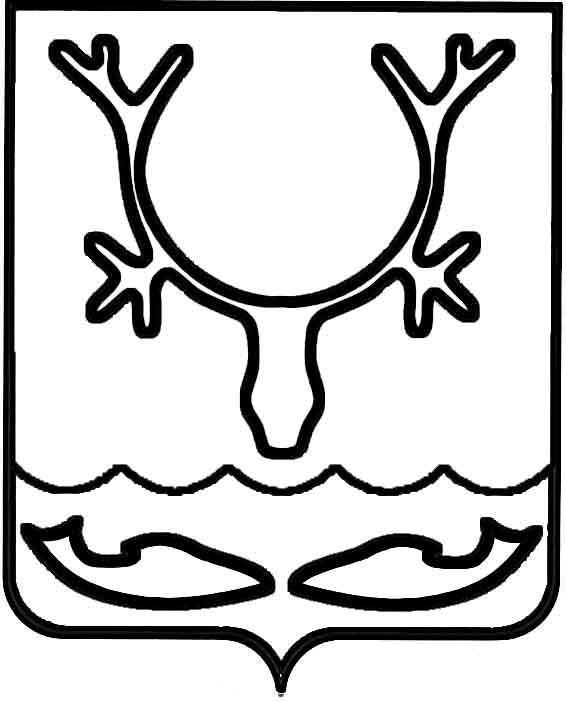 Администрация муниципального образования
"Городской округ "Город Нарьян-Мар"ПОСТАНОВЛЕНИЕВ соответствии с приказом Департамента строительства, жилищно-коммунального хозяйства, энергетики и транспорта Ненецкого автономного округа 
от 01.02.2019 № 4, на основании протокола заседания Общественной комиссии 
при Администрации муниципального образования "Городской округ "Город 
Нарьян-Мар" по реализации приоритетного проекта "Формирование комфортной городской среды" № 33 от 15.12.2021, в целях внесения изменений в муниципальную программу муниципального образования "Городской округ "Город Нарьян-Мар" "Формирование комфортной городской среды в муниципальном образовании "Городской округ "Город Нарьян-Мар", утверждённую постановлением Администрации МО "Городской округ "Город Нарьян-Мар" от 31.08.2018 № 586, предусматривающих благоустройство общественных территорий в 2024 году, Администрация муниципального образования "Городской округ "Город Нарьян-Мар"П О С Т А Н О В Л Я Е Т:Утвердить Перечень общественных территорий, отобранных Общественной комиссией при Администрации муниципального образования "Городской округ "Город Нарьян-Мар" по реализации приоритетного проекта "Формирование комфортной городской среды" к рейтинговому голосованию по отбору общественных территорий, подлежащих благоустройству в рамках реализации приоритетного проекта "Формирование комфортной городской среды", на 2024 год (Приложение).Настоящее постановление вступает в силу со дня его подписания 
и подлежит официальному опубликованию.Приложениек постановлению Администрации муниципального образования "Городской округ "Город Нарьян-Мар" от 20.12.2021 № 1555Перечень общественных территорий, отобранных Общественной комиссией при Администрации муниципального образования "Городской округ "Город Нарьян-Мар" по реализации приоритетного проекта "Формирование комфортной городской среды" 
к рейтинговому голосованию по отбору общественных территорий, подлежащих благоустройству в рамках реализации приоритетного проекта "Формирование комфортной городской среды", на 2024 годБлагоустройство общественной территории, расположенной между 
МКД № 10 и № 12 по ул. Калмыкова в г. Нарьян-Маре;Обустройство общественной территории в районе многоквартирных 
домов № 3 и 4 по ул. Титова; Общественная территория в районе снесённого МКД по ул. Ленина, 46А 
и ул. 60-летия СССР, 9;Реконструкция детской игровой площадки в районе МКД № 9-10 
по пер. Макара Баева;Общественная территория, расположенная в районе пересечения 
ул. Победы с ул. Смидовича;Обустройство общественной территории, расположенной между МКД № 29Б по ул. им. В.И. Ленина и магазинов "Близнецов", в районе школы № 1 
и здания № 25А по ул. им. В.И. Ленина;Общественная территория "Берег Качгортинской курьи в районе домов № 26, 35, 37 по ул. Полярная".20.12.2021№1555Об утверждении Перечня общественных территорий, сформированного для проведения рейтингового голосования по отбору общественных территорий, подлежащих благоустройству в рамках реализации приоритетного проекта "Формирование комфортной городской среды", на 2024 годГлава города Нарьян-Мара О.О. Белак